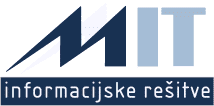 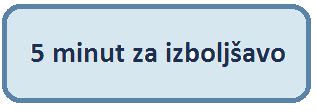 Naslov izboljšave: Opis problema: Predlog rešitve: Predlaga:Iz podjetja:Možnost menija s priljubljenimi transakcijamiGlede na to, da vsak uporabnik pri svojem delu redno uporablja omejeno število transakcij bi bilo lepo imeti meni z naborom priljubljenih transakcij s katerimi bi lahko izvajal transakcije iz različnih programov brez brskanja po podmenijih posameznega programaNa osnovni maski Orkestra bi bil poleg nabora programov (MBK, Finance, Proizvodnje, Vodenje prodaje…) tudi program Priljubljene, kamor bi vsak uporabnik lahko sam dodajal transakcije, ki jih največkrat uporablja. Andrej NovakDonit TesnitDatum: 26.5.2013